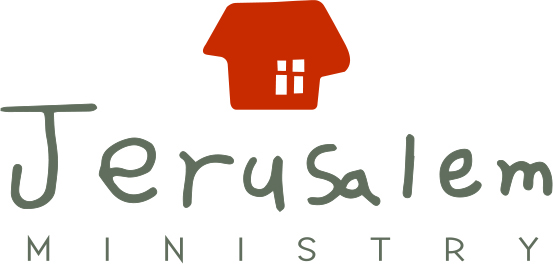 	Application for Jerusalem Ministry Summer InternshipSubmit to jerusalem.ministry@gmail.comDate: 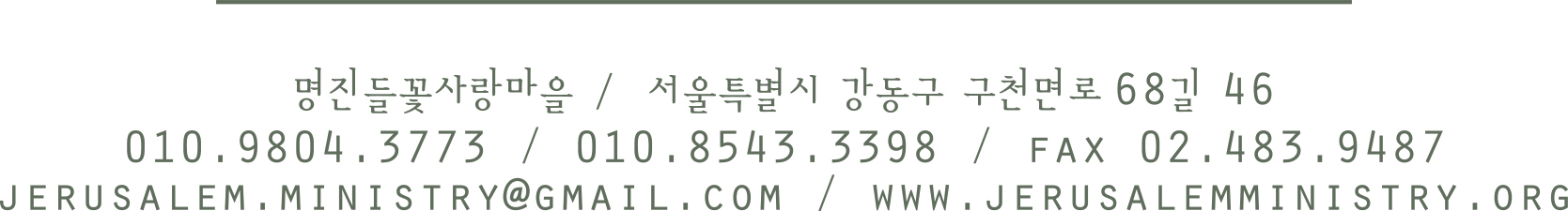 Insert Digital PictureKorean Name:English Name:  Nationality:  Korean Name:English Name:  Nationality:  Gender:   Insert Digital PictureKorean Name:English Name:  Nationality:  Korean Name:English Name:  Nationality:  Date of Birth: Insert Digital PictureOccupation or Grade:           Place of Work or School: Major:  Occupation or Grade:           Place of Work or School: Major:  Church:Attendance Length:Korean Proficiency (underline which applies):    none          basic vocabulary only                                                                              basic conversation          fluentKorean Proficiency (underline which applies):    none          basic vocabulary only                                                                              basic conversation          fluentKorean Proficiency (underline which applies):    none          basic vocabulary only                                                                              basic conversation          fluentKorean Proficiency (underline which applies):    none          basic vocabulary only                                                                              basic conversation          fluentAddress:Address:Email:  Contact #:Approximate dates of summer commitment:  Approximate dates of summer commitment:  Approximate dates of summer commitment:  Approximate dates of summer commitment:  References, including one pastor or leader from your church: (name + contact info)1.2.3.References, including one pastor or leader from your church: (name + contact info)1.2.3.References, including one pastor or leader from your church: (name + contact info)1.2.3.References, including one pastor or leader from your church: (name + contact info)1.2.3.Do you have any health conditions? Are you currently seeing a psychologist? Do you have any allergies (including food allergies)? If “yes,” then please list them:Do you have any health conditions? Are you currently seeing a psychologist? Do you have any allergies (including food allergies)? If “yes,” then please list them:Do you have any health conditions? Are you currently seeing a psychologist? Do you have any allergies (including food allergies)? If “yes,” then please list them:Do you have any health conditions? Are you currently seeing a psychologist? Do you have any allergies (including food allergies)? If “yes,” then please list them:How did you hear about Jerusalem Ministry?How did you hear about Jerusalem Ministry?How did you hear about Jerusalem Ministry?How did you hear about Jerusalem Ministry?Previous Experience: (List ministry, mission, work, and volunteer experiences.)Previous Experience: (List ministry, mission, work, and volunteer experiences.)Previous Experience: (List ministry, mission, work, and volunteer experiences.)Previous Experience: (List ministry, mission, work, and volunteer experiences.)Skills: (Include language abilities.)Skills: (Include language abilities.)Skills: (Include language abilities.)Skills: (Include language abilities.)Comments:Comments:Comments:Comments:Your Testimony: (Tell us about your spiritual history and your current relationship with Christ.)